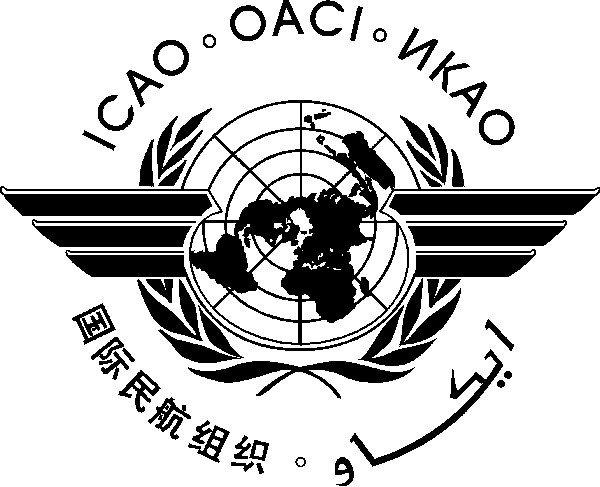 INTERNATIONAL CIVIL AVIATION ORGANIZATIONWESTERN AND CENTRAL AFRICAN OFFICETwenty-third Meeting of the AFI Satellite Network Management Committee (SNMC/23) (Accra, Ghana, 15-19 February 2016)Registration Form(Kindly fill and return to icaowacaf@icao.int with copy to fsalambanga@icao.int)First Name	 _____________________________________________________Family Name  _____________________________________________________Title			______________________________________________________State			______________________________________________________Organization		______________________________________________________Status (Member/Observer)________________________________________________Address	______________________________________________________Telephone/Fax	______________________________________________________E-Mail		_____________________________________________________Hotel in Accra	______________________________________________________